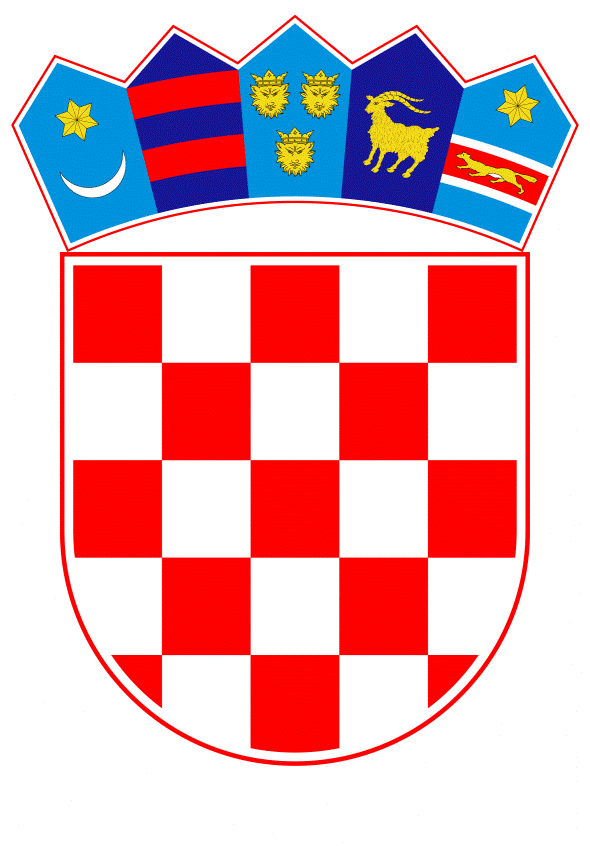 VLADA REPUBLIKE HRVATSKEZagreb, 4. listopada 2023.______________________________________________________________________________________________________________________________________________________________________________________________________________________________Banski dvori | Trg Sv. Marka 2  | 10000 Zagreb | tel. 01 4569 222 | vlada.gov.hr	Na temelju članka 7. Zakona o sklapanju i izvršavanju međunarodnih ugovora („Narodne novine“, broj 28/96.), Vlada Republike Hrvatske je na sjednici održanoj dana _________ 2023. donijela  O D L U K Uo pokretanju postupka za sklapanje Sporazuma o partnerstvu između Europske unije i njezinih država članica, s jedne strane, i članica Organizacije afričkih, karipskih i pacifičkih država, s druge straneI. 	Na temelju članka 139. Ustava Republike Hrvatske („Narodne novine“, br. 85/10. - pročišćeni tekst i 5/14. - Odluka Ustavnog suda Republike Hrvatske) pokreće se postupak za sklapanje Sporazuma o partnerstvu između Europske unije i njezinih država članica, s jedne strane, i članica Organizacije afričkih, karipskih i pacifičkih država, s druge strane (u daljnjem tekstu: Sporazum). II. 	Pregovori o sklapanju Sporazuma vodili su se na temelju pregovaračkog mandata koje je Vijeće Europske unije donijelo 22. lipnja 2018., pri čemu su pregovori formalno započeli 28. rujna 2018. sastankom dvaju glavnih pregovarača dviju strana.  	 	Sporazum predstavlja temeljni okvir za suradnju između Europske unije i njezinih država članica, s jedne strane, i 79 članica Organizacije afričkih, karipskih i pacifičkih država, s druge strane (u daljnjem tekstu: članica OAKPD-a) te je poznat i kao Sporazum nakon Cotonoua. Nastavlja se na prethodni Sporazum o partnerstvu između članica afričke, karipske i pacifičke skupine država, s jedne strane, i Europske zajednice i njezinih država članica, s druge strane, popisan u Cotonouu 23. lipnja 2000. te poznat i kao Sporazum iz Cotonoua, koji je u dva navrata izmijenjen sporazumima o izmjeni tog Sporazuma, od kojih je prvi potpisan u Luxembourgu 25. lipnja 2005., a drugi otvoren za potpisivanje u Ouagadougouu 22. lipnja 2010. Republika Hrvatska je pristupila navedenom Sporazumu, kako je u dva navrata izmijenjen, u skladu s člankom 6. stavkom 4. Akta o uvjetima pristupanja Republike Hrvatske i prilagodbama Uprava o Europskoj uniji, Ugovora o funkcioniranju Europske unije i Ugovora o osnivanju Europske zajednice za atomsku energiju, koji čini dio Ugovora o pristupanju Republike Hrvatske Europskoj uniji („Narodne novine – Međunarodni ugovori“, br. 2/12. i 9/13. – ispravak).  	Po njegovom isteku 2020. nastavljeni su pregovori koji su rezultirali novim Sporazumom koji otvara put daljnjem produbljivanju političke i gospodarske suradnje Europske unije i njezinih država članica s članicama OAKPD-a u narednom razdoblju.  Sporazum su parafirali 15. travnja 2021. u Bruxellesu glavna pregovaračica Europske unije, povjerenica za međunarodna partnerstva Jutta Urpilainen i glavni pregovarač OAKPD-a, ministar vanjskih poslova Togoanske Republike Robert Dussey. 	Sporazumom se uspostavlja ojačano političko partnerstvo kako bi se ostvarili uzajamno korisni rezultati u kontekstu obostranih i isprepletenih interesa u skladu sa zajedničkim vrijednostima svih potpisnica. 		Potpisivanje Sporazuma od strane država članica Europske unije i država članica OAKPD-a predviđeno je na Samoi u studenom 2023.III. 	Glavni cilj Sporazuma je promicanje suradnje Europske unije i njezinih država članica s državama članicama OAKPD-a u različitim područjima, s naglaskom na smanjenju siromaštva, postupnoj integraciji članica OAKPD-a u svjetsko gospodarstvo te podršci demokraciji, ljudskim pravima, održivom gospodarskom rastu, borbi protiv klimatskih promjena, unapređenju ljudskog i društvenog razvoja, očuvanju mira i sigurnosti te promicanju uređenih migracija i mobilnosti. 	 	Sporazum počiva na tri stupa: razvojnoj suradnji, gospodarskoj i trgovinskoj suradnji te političkoj dimenziji. Razvojna suradnja usmjerena je na pružanje potpore ostvarivanju razvojnih ciljeva zemalja OAKPD-a, dok gospodarska trgovinska suradnja promiče povećanje međusobne trgovine i gospodarski razvoj. Također se naglašava i važnost političkog dijaloga između Europske unije i njezinih država članica i članica OAKPD-a u svrhu nastavka dijaloga o političkim temama, demokratskim vrijednostima i pitanjima ljudskih prava.IV.Prihvaća se Nacrt sporazuma. Nacrt sporazuma iz stavka 1. ove točke, sastavni je dio ove Odluke. V. 		Pregovori za sklapanje Sporazuma vođeni su u skladu s postupkom predviđenim člankom 218. Ugovora o funkcioniranju Europske unije te u tu svrhu nije potrebno osiguranje dodatnih sredstava u državnom proračunu Republike Hrvatske.VI. 	Sporazum će, u ime Republike Hrvatske, potpisati ministar vanjskih i europskih poslova.  		U slučaju njegove spriječenosti, ovlašćuje se izvanredna i opunomoćena veleposlanica Republike Hrvatske u svojstvu stalne predstavnice Republike Hrvatske pri Europskoj uniji i pri Europskoj zajednici za atomsku energiju da, u ime Republike Hrvatske, potpiše Sporazum. VII. 	Izvršavanje Sporazuma ne zahtijeva dodatna financijska sredstva iz državnog proračuna Republike Hrvatske. VIII. 	Sporazum ne zahtijeva donošenje novih ili izmjenu postojećih propisa, ali podliježe potvrđivanju sukladno članku 18. Zakona o sklapanju i izvršavanju međunarodnih ugovora. KLASA:URBROJ:Zagreb,					PREDSJEDNIK							   mr. sc. Andrej PlenkovićOBRAZLOŽENJESporazum o partnerstvu između Europske unije i njezinih država članica, s jedne strane, i članica Organizacije afričkih, karipskih i pacifičkih država, s druge strane, (u daljnjem tekstu: Sporazum), je mješoviti međunarodni ugovor koji se sklapa unutar okvira Europske unije. Kako bi Republika Hrvatska kao država članica Europske unije mogla pristupiti potpisivanju predmetnog Sporazuma, potrebno je da Vlada Republike Hrvatske temeljem članka 7. Zakona o sklapanju i izvršavanju međunarodnih ugovora („Narodne novine“, broj 28/96.) donese Odluku o pokretanju postupka za sklapanje Sporazuma. Dana 22. lipnja 2018. Vijeće Europske unije (u daljnjem tekstu: Vijeće) je ovlastilo Europsku komisiju (u daljnjem tekstu: Komisija) da započne pregovore o ovom Sporazumu. Sporazumom se uspostavlja ojačano političko partnerstvo i prilika za blisku međusobnu suradnju Europske unije i njezinih država članica s članicama OAKPD-a u svrhu stvaranja uzajamno korisnih rezultata u kontekstu obostranih i isprepletenih interesa u skladu sa zajedničkim vrijednostima svih potpisnica. Na taj se način nastavlja put prema jačanju i produbljivanju međusobne političke i gospodarske suradnje. Sporazumom se definiraju nove smjernice i ciljevi za suradnju između Europske unije i njezinih država članica s članicama OAKPD-a u narednom razdoblju.Nadalje, Sporazumom se doprinosi definiraju postizanjem ciljeva održivog razvoja Ujedinjenih naroda (u daljnjem tekstu: UN), pri čemu Program održivog razvoja do 2030. usvojen na sastanku na vrhu UN-a o održivom razvoju održanom 25. rujna 2015. (Agenda 2030) i Pariški sporazum donesen u sklopu Okvirne konvencije UN-a o promjeni klime sastavljene u New Yorku 9. svibnja 1992. (Pariški sporazum), čine sveobuhvatni okvir za partnerstvo na kojem se temelji Sporazum. Stoga je jedan od njegovih ključnih elemenata naglasak na održivom razvoju, zaštiti okoliša i očuvanju prirodnih resursa. To su teme od vitalne važnosti za dugoročni prosperitet i blagostanje svih zemalja uključenih u Sporazum, uključujući i Republiku Hrvatsku kao državu članicu Europske unije. Potpora razvojnim ciljevima održivog razvoja, kao što su smanjenje siromaštva, osiguranje osnovnog obrazovanja, zdravstvene skrbi, itd. u članicama OAKPD-a, doprinosi dobrobiti i poboljšanju životnih uvjeta milijuna ljudi.Također, Sporazum olakšava i međusobnu trgovinu Europske unije i njezinih država članica s članicama OAKPD-a, potičući gospodarski rast i razvoj te stvarajući nove mogućnosti i prilike tvrtkama EU na tržištima članica OAKPD-a. Osim toga, poticanje regionalne suradnje među članicama OAKPD-a doprinosi rješavanju zajedničkih izazova i na regionalnim razinama, jačajući mir, stabilnost i prosperitet u tim područjima.Sporazum također adresira pitanja migracija i mobilnosti, što je izuzetno važno u okvirima globalnog poretka. Naglasak na demokraciji, vladavini prava i poštovanju ljudskih prava jača stabilnost i očuvanje temeljnih vrijednosti slobodnog svijeta. Uz to, potpisivanje Sporazuma predstavlja i promociju Europske unije i njezinih država članica u smislu jačanja geopolitičkog utjecaja Europske unije na globalnoj razini, osobito u Africi, Karibima i Pacifiku te promicanjem suradnje u borbi protiv terorizma i organiziranog kriminala pruža potencijal za jačanje globalne i regionalne sigurnosti i mira.Važno je napomenuti da se Sporazum naziva još i Sporazum nakon Cotonoua jer se nastavlja na prethodni Sporazumu o partnerstvu između članica afričke, karipske i pacifičke skupine država, s jedne strane, i Europske zajednice i njezinih država članica, s druge strane, popisan u Cotonouu 23. lipnja 2000. i poznat kao Sporazum iz Cotonoua. Sporazum iz Cotonoua stupio je na snagu 2003. te je utvrdio okvir za suradnju i partnerstvo Europske unije i njezinih država članica sa 79 članica OAKPD-a za razdoblje od 2003. do 2020. Bio je uspostavljen je kako bi zamijenio prethodni sporazum poznat kao Sporazum iz Lomea na snazi od 1975. do 2000. Sporazum iz Cotonoua promicao je niz ciljeva, uključujući smanjenje siromaštva i postupnu integraciju članica OAKPD-a u svjetsko gospodarstvo; promicanje održivog razvoja, zaštite okoliša i očuvanja prirodnih resursa; poticanje međusobne regionalne suradnje među članicama OAKPD-a kako bi se riješili zajednički izazovi i poticalo zajedničko rješavanje problema; olakšavanje trgovine između Europske unije i njezinih država članica i OAKPD-a te poticanje gospodarskog razvoja u članicama OAKPD-a; uspostava dijaloga među partnerima kako bi se raspravljalo o političkim pitanjima i demokratskim vrijednostima. U dva je navrata izmijenjen sporazumima o izmjeni tog Sporazuma, od kojih je prvi potpisan u Luxembourgu 25. lipnja 2005., a drugi otvoren za potpisivanje u Ouagadougouu 22. lipnja 2010. Republika Hrvatska je pristupila navedenom Sporazumu, kako je u dva navrata izmijenjen, u skladu s člankom 6. stavkom 4. Akta o uvjetima pristupanja Republike Hrvatske i prilagodbama Uprava o Europskoj uniji, Ugovora o funkcioniranju Europske unije i Ugovora o osnivanju Europske zajednice za atomsku energiju, koji čini dio Ugovora o pristupanju Republike Hrvatske Europskoj uniji („Narodne novine – Međunarodni ugovori“, br. 2/12. i 9/13. – ispravak). Izmjene su imale za cilj uvođenje novih elementa pridajući posebnu pozornost pitanju ljudskih prava, demokraciji i dobrom upravljanju. Također je tada istaknuta potreba pružanja potpore članicama OAKPD-a na putu postizanja tzv. Milenijskih razvojnih ciljeva Ujedinjenih naroda, koji su bili postavljeni u svrhu rješavanja ključnih problema siromaštva do 2015. Sporazum iz Cotonoua i Milenijski razvojni ciljevi imali su usklađene prioritete u pogledu provedbe i djelovanja. Kroz zajedničke napore i suradnju, EU i njezine države članice te članice OAKPD-a zajedno su radile na smanjenju siromaštva, unapređenju zdravlja i obrazovanja, poticanja održivog gospodarskog rasta, zaštite okoliša, itd. Važno je istaknuti da su 2015. Milenijski razvojni ciljevi zamijenjeni ciljevima održivog razvoja Ujedinjenih naroda (Sustainable Development Goals - SDGs). U ovom i narednim razdobljima Sporazum nakon Cotonoua nastavlja promovirati i dijeliti zajedničke ideje i usmjerenja prema postizanju ciljeva održivog razvoja i poboljšanju životnih uvjeta stanovništva u članicama OAKPD-a. Za kontinuirano praćenje provedbe, funkcioniranja i učinka Sporazuma stranke osnivaju sljedeće zajedničke institucije na razini članica OAKPD-a i stranke Europske unije: Vijeće ministara OAKPD-EU, Odbor visokih dužnosnika na razini veleposlanika OAKPD-EU (OAKPD-EU ALSOC) i Zajedničku parlamentarnu skupštinu OAKPD-EU. Stranke uspostavljaju i vijeće ministara, zajednički odbor i parlamentarnu skupštinu kao zajedničke institucije za svaki regionalni protokol.Za izvršavanje Sporazuma nije potrebno osigurati dodatna financijska sredstva iz državnog proračuna. Sporazumom su predviđene određene, značajne financijske obveze za Europsku uniju i njezine države članice, koje će se s jedne strane namiriti kroz Opći proračun Europske unije, a s druge strane kroz nacionalne proračune država članica. Predlagatelj:Ministarstvo vanjskih i europskih poslova Predmet:Prijedlog odluke o pokretanju postupka za sklapanje Sporazuma o partnerstvu između Europske unije i njezinih država članica, s jedne strane, i članica Organizacije afričkih, karipskih i pacifičkih država, s druge strane